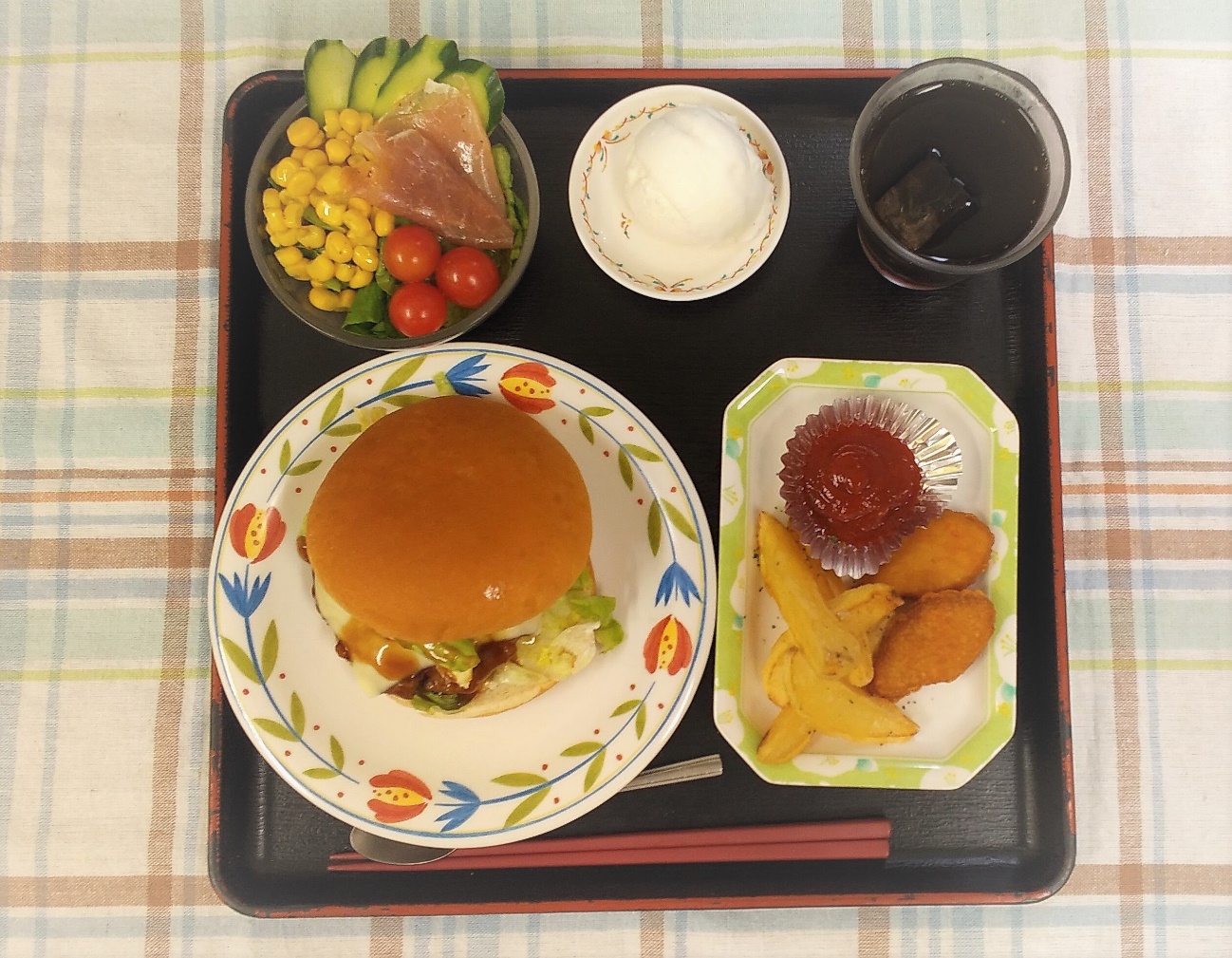 7月30日　昼食　お楽しみメニュー　・照焼きバーガー　・フライドポテト、チキンナゲット　・生ハムサラダ　・バニラアイスクリーム　・ジュース(選択：オレンジジュース、コーラ、コーヒー)今回のお楽しみメニューは、ハンバーガーでしたジュースは３種類の中から好きなジュースを1つ選んでもらいました。美味しいと喜んで食べて頂けました(*‘ω‘ *)